เทศบัญญัติตำบลบ้านต๊ำเรื่อง การควบคุมตลาดพ.ศ. 2565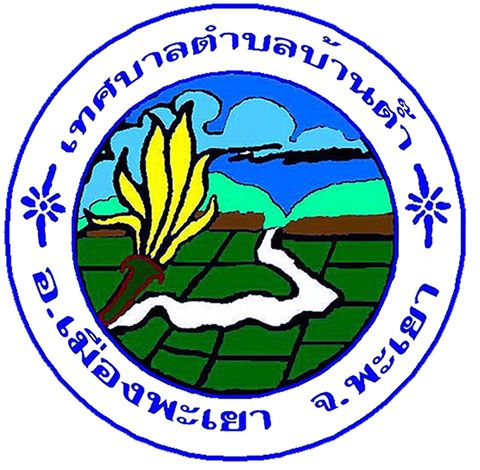 เทศบาลตำบลบ้านต๊ำอำเภอเมืองพะเยา  จังหวัดพะเยาบันทึกหลักการและเหตุผลประกอบร่างเทศบัญญัติตำบลบ้านต๊ำเรื่องการควบคุมตลาด พ.ศ.2565หลักการให้มีเทศบัญญัติว่าด้วยการควบคุมตลาดเหตุผล	โดยที่การดำเนินกิจการตลาดที่ไม่ถูกต้องด้วยสุขลักษณะอาจเป็นอันตรายต่อสุขภาพของประชาชน และก่อให้เกิดมลพิษต่อสิ่งแวดล้อมอีกด้วย สมควรกำหนดลักษณะของตลาด สุขลักษณะในการดำเนินกิจการตลาด สุขลักษณะสำหรับผู้ขายของและผู้ช่วยขายของในตลาด หลักเกณฑ์การอนุญาตให้ดำเนินกิจการตลาด และอัตราค่าธรรมเนียมการออกใบอนุญาตให้ดำเนินกิจการตลาด จึงตราเทศบัญญัตินี้เทศบัญญัติตำบลบ้านต๊ำเรื่อง การควบคุมตลาด พ.ศ.2565โดยที่เป็นการสมควรตราเทศบัญญัติเทศบาลตำบลบ้านต๊ำ ว่าด้วยการควบคุมตลาด	อาศัยอำนาจตามความในมาตรา 50 มาตรา 60 และมาตรา 63 แห่งพระราชบัญญัติเทศบาล   พ.ศ. 2496 และที่แก้ไขเพิ่มเติม ประกอบมาตรา 35 มาตรา37มาตรา 54 มาตรา 55 มาตรา 58 มาตรา 63     และมาตรา 68 แห่งพระราชบัญญัติการสาธารณสุข พ.ศ. ๒๕๓๕ เทศบาลตำบลบ้านต๊ำโดยความเห็นชอบของสภาเทศบาลตำบลบ้านต๊ำและนายอำเภอเมืองพะเยาตามคำสั่งจังหวัดพะเยา            ที่ 222/2565 ลงวันที่ 24 มกราคม 2565  จึงตราเทศบัญญัติไว้ดังต่อไปนี้ 	ข้อ 1 เทศบัญญัตินี้ เรียกว่า “เทศบัญญัติตำบลบ้านต๊ำ เรื่อง การควบคุมตลาด พ.ศ.2565”	ข้อ 2 เทศบัญญัตินี้ให้ใช้บังคับในเขตเทศบาลตำบลบ้านต๊ำ ตั้งแต่เมื่อได้ประกาศไว้โดยเปิดเผย    ณ ที่ทำการเทศบาลตำบลบ้านต๊ำแล้วสิบห้าวัน	ข้อ 3 บรรดาเทศบัญญัติ ข้อบังคับ ระเบียบ ประกาศหรือคำสั่งอื่นใดในส่วนที่ได้ตราไว้แล้ว        ซึ่งขัดหรือแย้งกับเทศบัญญัตินี้ ให้ใช้เทศบัญญัตินี้แทน	ข้อ 4 ในเทศบัญญัตินี้	“ตลาด” หมายความว่า สถานที่ซึ่งปกติจัดไว้ให้ผู้ค้าใช้เป็นที่ชุมนุมเพื่อจำหน่ายสินค้าประเภทสัตว์ เนื้อสัตว์ ผัก ผลไม้ หรืออาหารอันมีสภาพเป็นของสด ประกอบหรือปรุงแล้ว หรือของเสียง่าย ทั้งนี้ ไม่ว่าจะมีการจำหน่ายสินค้าประเภทอื่นด้วยหรือไม่ก็ตาม และหมายความรวมถึงบริเวณซึ่งจัดไว้สำหรับผู้ค้าใช้เป็นที่ชุมนุม เพื่อจำหน่ายสินค้าประเภทดังกล่าวเป็นประจำหรือเป็นครั้งคราวหรือตามวันที่กำหนด	“สินค้า” หมายความว่า สิ่งของที่ซื้อขายกัน	“อาหาร” หมายความว่า อาหารตามกฎหมายว่าด้วยอาหาร	“อาหารสด” หมายความว่า อาหารประเภทสัตว์ เนื้อสัตว์ ผัก ผลไม้ และของอื่น ๆ ที่มีสภาพเป็น   ของสด	“อาหารประเภทเนื้อสัตว์ชำแหละ” หมายความว่า อาหารสดประเภทเนื้อสัตว์หรือเนื้อสัตว์ที่มี  การชำแหละ ณ  แผงจำหน่ายสินค้า	“อาหารประเภทปรุงสำเร็จ” หมายความว่า อาหารที่ได้ผ่านการทำ ประกอบ หรือปรุงสำเร็จ พร้อมที่จะรับประทานได้ รวมทั้งของหวานและเครื่องดื่มชนิดต่าง ๆ-2-	“สุขาภิบาลอาหาร” หมายความว่า การจัดการและควบคุมปัจจัยต่าง ๆ เพื่อให้อาหารสะอาด ปลอดภัยจากเชื้อโรค และสารเคมีที่เป็นพิษซึ่งเป็นอันตรายต่อสุขภาพ อนามัยของผู้บริโภค เช่น อาหาร        ผู้สัมผัสอาหาร สถานที่ทำ ประกอบ ปรุง และจำหน่ายอาหาร ภาชนะ อุปกรณ์ สัตว์ และแมลงที่เป็นพาหะ    นำโรค	“การล้างตลาดตามหลักการสุขาภิบาล” หมายความว่า การทำความสะอาดตัวอาคาร แผงจำหน่ายสินค้าในตลาด พื้น ผนัง เพดาน ทางระบายน้ำ ตะแกรงดักมูลฝอย บ่อดักไขมัน บ่อพักน้ำเสีย ที่เก็บรวบรวมหรือที่รองรับมูลฝอย ห้องส้วม ที่ปัสสาวะ อ่างล้างมือ และบริเวณตลาดให้สะอาด ไม่มีสิ่งปฏิกูลหรือมูลฝอย หยากไย่ ฝุ่นละอองและคราบสกปรก รวมทั้งให้มีการฆ่าเชื้อ ทั้งนี้ สารเคมีที่ใช้ต้องไม่มีผลกระทบต่อระบบบำบัดน้ำเสียของตลาด	“ราชการส่วนท้องถิ่น” หมายความว่า เทศบาลตำบลบ้านต๊ำ	“เจ้าพนักงานท้องถิ่น” หมายความว่า นายกเทศมนตรีตำบลบ้านต๊ำ	“เจ้าพนักงานสาธารณสุข” หมายความว่า เจ้าพนักงานซึ่งได้รับการแต่งตั้งจากรัฐมนตรีว่าการกระทรวงสาธารณสุขให้ปฏิบัติการตามพระราชบัญญัติการสาธารณสุข พ.ศ.2535	ข้อ 5 ห้ามผู้ใดจัดตั้งตลาด เว้นแต่จะได้รับใบอนุญาตจากเจ้าพนักงานท้องถิ่น	การเปลี่ยนแปลง ขยายหรือลดสถานที่หรือบริเวณที่ใช้เป็นตลาดภายหลังจากที่เจ้าพนักงานท้องถิ่น  ได้ออกใบอนุญาตให้จัดตั้งตลาดตามวรรคหนึ่งแล้วจะกระทำได้ต่อเมื่อได้รับอนุญาตเป็นหนังสือจาก            เจ้าพนักงานท้องถิ่นด้วย	ข้อ 6 ให้นายกเทศมนตรีตำบลบ้านต๊ำเป็นผู้รักษาการตามเทศบัญญัตินี้และให้มีอำนาจ          ออกระเบียบ ประกาศ หรือคำสั่ง เพื่อปฏิบัติการให้เป็นไปตามเทศบัญญัตินี้	ความในข้อนี้มิให้ใช้บังคับแก่กระทรวง ทบวง กรม ราชการส่วนท้องถิ่นหรือองค์กรของรัฐที่ได้จัดตั้งตลาดขึ้นตามอำนาจหน้าที่ แต่ในการดำเนินกิจการตลาดจะต้องปฏิบัติเช่นเดียวกับผู้รับใบอนุญาตตามบทบัญญัติอื่นแห่งเทศบัญญัตินี้และพระราชบัญญัติการสาธารณสุข พ.ศ.2535 ด้วย และให้เจ้าพนักงานท้องถิ่นมีอำนาจกำหนดเงื่อนไขเป็นหนังสือให้ผู้จัดตั้งตลาดตามวรรคนี้ปฏิบัติเป็นการเฉพาะรายก็ได้หมวด 1ลักษณะของตลาดข้อ 7 ตลาดแบ่งออกเป็น 2 ประเภท ดังนี้		(1) ตลาดประเภทที่ 1 ได้แก่ ตลาดที่มีโครงสร้างอาคารและมีลักษณะตามที่กำหนดไว้       ในส่วนที่ 1		(2) ตลาดประเภทที่ 2 ได้แก่ ตลาดที่ไม่มีโครงสร้างอาคารและมีลักษณะตามที่กำหนดไว้     ในส่วนที่ 2-3-ส่วนที่ 1ตลาดประเภทที่ 1	ข้อ 8 ตลาดประเภทที่ 1 ต้องมีส่วนประกอบของสถานที่และสิ่งปลูกสร้าง คืออาคารสิ่งปลูกสร้างสำหรับผู้ขายของ ที่ขนถ่ายสินค้า ห้องส้วม ที่ปัสสาวะ อ่างล้างมือ ที่เก็บรวบรวมหรือที่รองรับมูลฝอย       และที่จอดยานพาหนะ ตามที่กำหนดไว้ในส่วนนี้	ข้อ 9 อาคารสิ่งปลูกสร้างสำหรับผู้ขายของต้องมีและเป็นไปตามหลักเกณฑ์และสุขลักษณะ ดังต่อไปนี้		(1) ถนนรอบอาคารตลาดกว้างไม่น้อยกว่า 4 เมตร และมีทางเข้าออกบริเวณตลาดกว้าง    ไม่น้อยกว่า 4 เมตร อย่างน้อยหนึ่งทาง 		(2) ตัวอาคารตลาดทำด้วยวัสดุถาวร มั่นคง และแข็งแรง		(3) หลังคาสร้างด้วยวัสดุทนไฟ และแข็งแรงทนทาน ความสูงของหลังคาต้องมี            ความเหมาะสมกับการระบายอากาศของตลาดนั้น				(4) พื้นทำด้วยวัสดุถาวร แข็งแรง ไม่ดูดซึมน้ำ เรียบ ล้างทำความสะอาดง่าย ไม่มีน้ำขัง	   และไม่ลื่น		(5) ทางเดินภายในอาคารมีความกว้างไม่น้อยกว่า 2 เมตร		(6) เครื่องกั้นหรือสิ่งกีดขวางทำด้วยวัสดุถาวร และแข็งแรง สามารถป้องกันสัตว์ เช่น สุนัข   มิให้เข้าไปในตลาด		(7) การระบายอากาศภายในตลาดเพียงพอ เหมาะสม และไม่มีกลิ่นเหม็นอับ		(8) ความเข้มของแสงสว่างในอาคารตลาด ไม่น้อยกว่า 200 ลักซ์		(9) แผงจำหน่ายสินค้าประเภทอาหารทำด้วยวัสดุถาวร เรียบ มีความลาดเอียง และทำ  ความสะอาดง่าย มีความสูงจากพื้นไม่น้อยกว่า 60 เซนติเมตร มีพื้นที่ไม่น้อยกว่า 1.5 ตารางเมตร และมีทางเข้าออกสะดวก โดยมีที่สำหรับผู้ขายของแยกต่างหากจากแผง		(10) น้ำประปาหรือน้ำสะอาดแบบระบบท่ออย่างเพียงพอสำหรับล้างสินค้าหรือล้างมือ ทั้งนี้ ต้องวางท่อในลักษณะที่ปลอดภัย ไม่เกิดการปนเปื้อนจากน้ำโสโครก ไม่ติดหรือทับกับท่อระบายน้ำเสีย       หรือสิ่งปฏิกูล โดย			(ก) มีที่ล้างอาหารสดอย่างน้อย 1 จุด และในแต่ละจุดจะต้องมีก๊อกน้ำไม่น้อยกว่า  3 ก๊อก กรณีที่มีแผงจำหน่ายอาหารสดตั้งแต่ 30 แผงขึ้นไป ต้องจัดให้มีที่ล้างอาหารสด 1 จุด ต่อจำนวนแผงจำหน่ายอาหารสดทุก 30 แผง เศษของ 30 แผง ถ้าเกิน 15 แผง ให้ถือเป็น 30 แผง			(ข) มีก๊อกน้ำประจำแผงจำหน่ายอาหารประเภทเนื้อสัตว์ชำแหละ และแผงจำหน่ายอาหารประเภทปรุงสำเร็จ-4-			(ค) มีที่เก็บสำรองน้ำในปริมาณเพียงพอและสะดวกต่อการใช้ กรณีที่มีแผงจำหน่ายอาหารสดตั้งแต่ 50 แผงขึ้นไป ต้องจัดให้มีน้ำสำรองอย่างน้อย 5 ลูกบาศก์เมตรต่อจำนวนแผงจำหน่ายอาหารสดทุก 100 แผง เศษของ 100 แผง ถ้าเกิน 50 แผง ให้ถือเป็น 100 แผง		(11) ระบบบำบัดน้ำเสียหรือน้ำทิ้ง และทางระบายน้ำตามกฎหมายว่าด้วยการควบคุมอาคาร ทั้งนี้ ให้มีตะแกรงดักมูลฝอยและบ่อดักไขมันด้วย		(12) การติดตั้งระบบการป้องกันอัคคีภัยตามกฎหมายว่าด้วยการควบคุมอาคาร	ความใน (1) และ (5) มิให้ใช้บังคับกับตลาดที่จัดตั้งขึ้นก่อนวันที่กฎกระทรวง ฉบับที่ 4         (พ.ศ.2542) ออกตามความในพระราชบัญญัติการสาธารณสุข พ.ศ.2535 ใช้บังคับ และมีข้อจำกัดเรื่องพื้นที่ซึ่งไม่อาจจัดให้มีถนนรอบอาคารตลาด ทางเข้าออกบริเวณตลาด และทางเดินภายในอาคารตามที่กำหนดได้	ข้อ 10 ต้องจัดให้มีที่ขนถ่ายสินค้าตั้งอยู่ในบริเวณหนึ่งบริเวณใดโดยเฉพาะ มีพื้นที่เพียงพอสำหรับการขนถ่ายสินค้าในแต่ละวัน และสะดวกต่อการขนถ่ายสินค้าและการรักษาความสะอาด	ความในวรรคหนึ่งมิให้ใช้บังคับกับตลาดที่จัดตั้งขึ้นก่อนวันที่กฎกระทรวง ฉบับที่ 4 (พ.ศ.2542) ออกตามความในพระราชบัญญัติการสาธารณสุข พ.ศ.2535 ใช้บังคับ และมีข้อจำกัดเรื่องพื้นที่ซึ่งไม่อาจจัดให้มีที่ขนถ่ายสินค้าตามที่กำหนดได้	ข้อ 11 ต้องจัดให้มีห้องส้วม ที่ปัสสาวะและอ่างล้างมือตามแบบและจำนวนที่กำหนดในกฎหมายว่าด้วยการควบคุมอาคาร และตั้งอยู่ในที่เหมาะสมนอกตัวอาคารตลาด หรือในกรณีที่อยู่ในอาคารตลาด     ต้องแยกเป็นสัดส่วนโดยเฉพาะ มีผนังกั้นโดยไม่ให้มีประตูเปิดสู่บริเวณจำหน่ายอาหารโดยตรง	ข้อ 12 ต้องจัดให้มีที่เก็บรวบรวมหรือที่รองรับมูลฝอย ตามที่กำหนดในกฎหมายว่าด้วยการควบคุมอาคาร ตั้งอยู่นอกตัวอาคารตลาดและอยู่ในพื้นที่ที่รถเก็บขนมูลฝอยเข้าออกได้สะดวก มีการปกปิดและป้องกันไม่ให้สัตว์เข้าไปคุ้ยเขี่ย ตามที่เจ้าพนักงานท้องถิ่นโดยคำแนะนำของเจ้าพนักงานสาธารณสุขเห็นชอบว่าเหมาะสมกับตลาดนั้น	ข้อ 13 ต้องจัดให้มีที่จอดยานพาหนะอย่างเหมาะสมตามที่เจ้าพนักงานท้องถิ่นกำหนดส่วนที่ 2ตลาดประเภทที่ 2	ข้อ 14 ตลาดประเภทที่ 2 ต้องจัดให้มีสถานที่สำหรับผู้ขายของ ห้องส้วม ที่ปัสสาวะ อ่างล้างมือ และที่เก็บรวบรวมหรือที่รองรับมูลฝอย ตามที่กำหนดไว้ในส่วนนี้	ข้อ 15 สถานที่สำหรับผู้ขายของต้องมีและเป็นไปตามหลักเกณฑ์และสุขลักษณะ ดังต่อไปนี้		(1) ทางเดินภายในตลาดมีความกว้างไม่น้อยกว่า 2 เมตร-5-		(2) บริเวณสำหรับผู้ขายของประเภทอาหารสดต้องจัดให้เป็นสัดส่วนโดยเฉพาะ โดยมีลักษณะเป็นพื้นเรียบ แข็งแรง ไม่ลื่น สามารถล้างทำความสะอาดได้ง่าย และไม่มีน้ำขัง เช่น พื้นคอนกรีต พื้นที่ปูด้วยคอนกรีตสำเร็จ หรือพื้นลาดด้วยยางแอสฟัลต์		(3) แผงจำหน่ายสินค้าประเภทอาหารทำด้วยวัสดุแข็งแรงที่มีผิวเรียบ ทำความสะอาดง่าย   มีความสูงจากพื้นไม่น้อยกว่า 60 เซนติเมตร และอาจเป็นแบบพับเก็บได้		(4) น้ำประปาหรือน้ำสะอาดอย่างเพียงพอ และจัดให้มีที่ล้างทำความสะอาดอาหาร       และภาชนะในบริเวณแผงจำหน่ายอาหารสด แผงจำหน่ายอาหารประเภทเนื้อสัตว์ชำแหละ และแผงจำหน่ายอาหารประเภทปรุงสำเร็จ		(5) ทางระบายน้ำจากจุดที่มีที่ล้าง โดยเป็นรางแบบเปิด ทำด้วยวัสดุที่มีผิวเรียบ                มีความลาดเอียงให้สามารถระบายน้ำได้สะดวก มีตะแกรงดักมูลฝอยก่อนระบายน้ำออกสู่ท่อระบายน้ำสาธารณะหรือแหล่งน้ำสาธารณะ และไม่ก่อให้เกิดเหตุเดือดร้อนรำคาญแก่ประชาชนข้างเคียง ในกรณีจำเป็นเจ้าพนักงานท้องถิ่นโดยคำแนะนำของเจ้าพนักงานสาธารณสุขอาจกำหนดให้จัดให้มีบ่อดักไขมันหรือบ่อพักน้ำเสีย       ก่อนระบายน้ำออกสู่ท่อระบายน้ำสาธารณะหรือแหล่งน้ำสาธารณะก็ได้		(6) กรณีที่มีโครงสร้างเฉพาะเสาและหลังคา โครงเหล็กคลุมผ้าใบ เต็นท์ ร่ม หรือสิ่งอื่นใด   ในลักษณะเดียวกันต้องอยู่ในสภาพที่มันคงแข็งแรง	ข้อ 16 ต้องจัดให้มีส้วม ที่ปัสสาวะและอ่างล้างมือตามจำนวนและหลักเกณฑ์ด้านสุขลักษณะ      ที่เจ้าพนักงานท้องถิ่นกำหนดโดยคำแนะนำของเจ้าพนักงานสาธารณสุข และตั้งอยู่ในที่ที่เหมาะสมนอกสถานที่    ขายของ เว้นแต่จะจัดให้มีส้วมเคลื่อนที่ ส้วมสาธารณะ ส้วมเอกชนหรือส้วมของหน่วยงานราชการที่ได้รับอนุญาตให้ใช้อยู่ในบริเวณใกล้เคียง ทั้งนี้ให้มีระยะห่างจากตลาดไม่เกิน 50 เมตร 	ข้อ 17 ต้องจัดให้มีที่เก็บรวบรวมหรือที่รองรับมูลฝอยอย่างเพียงพอที่จะรองรับปริมาณมูลฝอย   ในแต่ละวันและมีลักษณะเหมาะสมตามที่เจ้าพนักงานท้องถิ่นกำหนดโดยคำแนะนำของเจ้าพนักงานสาธารณสุข	ข้อ 18 เมื่อผู้รับใบอนุญาตให้จัดตั้งตลาดประเภทที่ 2 ได้ดำเนินกิจการต่อเนื่องกันเป็นระยะเวลา   หนึ่งแล้ว ถ้าเจ้าพนักงานท้องถิ่นเห็นว่าตลาดประเภทที่ 2 นั้นมีศักยภาพที่จะพัฒนาเป็นตลาดประเภทที่ 1 ได้ ให้เจ้าพนักงานท้องถิ่นและผู้รับใบอนุญาตร่วมกันพิจารณากำหนดแผนการพัฒนาปรับปรุงตลาดประเภทที่ 2 ให้เป็นตลาดประเภทที่ 1 ตามเทศบัญญัตินี้ ตามระยะเวลาและขั้นตอนที่เจ้าพนักงานท้องถิ่นกำหนดหมวด 2การดำเนินกิจการตลาด	ข้อ 19 การจัดวางสินค้าในตลาดแต่ละประเภทต้องจัดให้เป็นหมวดหมู่และไม่ปะปนกัน          เพื่อสะดวกในการดูแลความสะอาดและป้องกันการปนเปื้อนในอาหาร-6-	ข้อ 20 การเปิดและปิดตลาดต้องเป็นไปตามเวลาที่เจ้าพนักงานท้องถิ่นกำหนด	ข้อ 21 ผู้รับใบอนุญาตให้จัดตั้งตลาดประเภทที่ 1 ต้องรับผิดชอบดูแลเกี่ยวกับการบำรุงรักษาตลาดและการรักษาความสะอาดและความเป็นระเบียบเรียบร้อยในตลาดให้ถูกสุขลักษณะ ดังต่อไปนี้		(1) บำรุงรักษาโครงสร้างต่าง ๆ ของตลาดให้อยู่ในสภาพที่ใช้งานได้ดีตลอดเวลา เช่น        ตัวอาคาร พื้น ฝ้าเพดาน แผงจำหน่ายสินค้า ระบบบำบัดน้ำเสียหรือน้ำทิ้ง และทางระบายน้ำ อุปกรณ์ต่าง ๆ เช่น สายไฟ หลอดไฟ พัดลม ก๊อกน้ำ ท่อน้ำประปา และสาธารณูปโภคอื่น		(2) จัดให้มีการเก็บกวาดมูลฝอยบริเวณตลาด และดูแลความสะอาดของตะแกรงดักมูลฝอยบ่อดักไขมัน ระบบบำบัดน้ำเสียหรือน้ำทิ้ง และทางระบายน้ำ มิให้มีกลิ่นเหม็นเป็นประจำทุกวัน และดูแลที่เก็บรวบรวมหรือที่รองรับมูลฝอยให้ถูกสุขลักษณะเสมอ		(3) ดูแลห้องส้วม ที่ปัสสาวะและอ่างล้างมือให้อยู่ในสภาพที่สะอาด ใช้การได้ดี และเปิดให้ใช้ตลอดเวลาที่เปิดตลาด		(4) จัดให้มีการล้างทำความสะอาดตลาดเป็นประจำทุกวัน โดยเฉพาะแผงจำหน่ายอาหารสดและแผงจำหน่ายอาหารประเภทเนื้อสัตว์ชำแหละ และมีการล้างตลาดตามหลักการสุขาภิบาลอย่างน้อย    เดือนละหนึ่งครั้งในกรณีที่มีการระบาดของโรคติดต่อ เจ้าพนักงานท้องถิ่นโดยคำแนะนำของเจ้าพนักงานสาธารณสุขอาจแจ้งให้มีการล้างตลาดตามหลักการสุขาภิบาลมากกว่าเดือนละหนึ่งครั้งก็ได้		(5) จัดให้มีการกำจัดสัตว์หรือแมลงที่เป็นพาหะนำโรคภายในบริเวณตลาดอย่างน้อยเดือนละ   หนึ่งครั้ง		(6) ดูแลแผงจำหน่ายอาหารประเภทเนื้อสัตว์ชำแหละมิให้ปล่อยน้ำหรือของเหลวไหลจากแผงลงสู่พื้นตลาด และจัดให้มีทางระบายน้ำหรือของเหลวลงสู่ทางระบายน้ำหลักของตลาด	ข้อ 22 ผู้รับใบอนุญาตให้จัดตั้งตลาดประเภทที่ 2 ต้องรับผิดชอบดูแลเกี่ยวกับการบำรุงรักษาตลาดและการรักษาความสะอาดและความเป็นระเบียบเรียบร้อยภายในตลาดให้ถูกสุขลักษณะ ดังต่อไปนี้		(1) จัดให้มีการเก็บกวาดมูลฝอยบริเวณตลาด และดูแลความสะอาดของตะแกรงดักมูลฝอยรวมทั้งกรณีที่มีบ่อดักไขมัน บ่อพักน้ำเสีย และทางระบายน้ำ มิให้มีกลิ่นเหม็นเป็นประจำทุกวัน และดูแลที่เก็บรวบรวมหรือที่รองรับมูลฝอยให้ถูกสุขลักษณะเสมอ		(2) ดูแลห้องส้วม ที่ปัสสาวะ และอ่างล้างมือให้อยู่ในสภาพที่สะอาด ใช้การได้ดีและเปิดให้ใช้ตลอดเวลาที่เปิดตลาด		(3) จัดให้มีการล้างทำความสะอาดตลาดเป็นประจำทุกวัน โดยเฉพาะแผงจำหน่ายอาหารสดและแผงจำหน่ายอาหารประเภทเนื้อสัตว์ชำแหละ ในกรณีที่มีการระบาดของโรคติดต่อให้ดำเนินการล้างตลาดตามหลักการสุขาภิบาล ตามที่เจ้าพนักงานท้องถิ่นโดยคำแนะนำของเจ้าพนักงานสาธารณสุขแจ้งให้ปฏิบัติ		(4) จัดให้มีการป้องกันไม่ให้น้ำหรือของเหลวไหลจากแผงจำหน่ายอาหารประเภทเนื้อสัตว์ชำแหละลงสู่พื้นตลาด-7-	ข้อ 23 เพื่อประโยชน์ในการป้องกันเหตุรำคาญ มลพิษที่เป็นอันตราย หรือการระบาด           ของโรคติดต่อผู้รับใบอนุญาตให้จัดตั้งตลาดประเภทที่ 1 หรือตลาดประเภทที่ 2 ต้องไม่กระทำการและต้องควบคุมดูแลมิให้ผู้ใดกระทำการ ดังต่อไปนี้		(1) จำหน่ายอาหารที่ไม่สะอาดหรือไม่ปลอดภัยตามกฎหมายว่าด้วยอาหารในตลาด		(2) นำสัตว์ทุกชนิดเข้าไปในตลาด เว้นแต่สัตว์ที่นำไปขังไว้ในที่ขังสัตว์เพื่อจำหน่าย		(3) ฆ่าหรือชำแหละสัตว์ใหญ่ เช่น โค กระบือ แพะ แกะหรือสุกร ในตลาด รวมทั้งฆ่า     หรือชำแหละสัตว์ปีกในกรณีที่เกิดการระบาดของโรคไข้หวัดใหญ่ที่ติดต่อมาจากสัตว์ในเขตท้องที่นั้น		(4) สะสมหรือหมักหมมสิ่งหนึ่งสิ่งใดในตลาดจนทำให้สถานที่สกปรก รกรุงรัง เป็นเหตุรำคาญ       เกิดมลพิษที่เป็นอันตราย หรือเป็นที่เพาะพันธุ์สัตว์หรือแมลงที่เป็นพาหะนำโรค		(5) ถ่ายเทหรือทิ้งมูลฝอยหรือสิ่งปฏิกูลในที่อื่นใด นอกจากที่ซึ่งจัดไว้สำหรับรองรับมูลฝอยหรือสิ่งปฏิกูล		(6) ทำให้น้ำใช้ในตลาดเกิดความสกปรกจนเป็นเหตุให้เป็นหรืออาจเป็นอันตรายต่อสุขภาพ		(7) ก่อหรือจุดไฟไว้ในลักษณะซึ่งอาจเป็นที่เดือดร้อนหรือเกิดอันตรายแก่ผู้อื่น		(8) ใช้ตลาดเป็นที่พักอาศัยหรือเป็นที่พักค้างคืน		(9) กระทำการอื่นใดที่อาจก่อให้เกิดเหตุรำคาญ มลพิษที่เป็นอันตราย หรือการระบาด     ของโรคติดต่อ เช่น เสียงดัง แสงกระพริบ ความสั่นสะเทือน หรือมีกลิ่นเหม็นหมวด 3ผู้ขายของและผู้ช่วยขายของในตลาด	ข้อ 24 ผู้ขายของและผู้ช่วยขายของในตลาดต้องปฏิบัติและให้ความร่วมมือกับผู้รับใบอนุญาต    ให้จัดตั้งตลาด เจ้าพนักงานท้องถิ่น และเจ้าพนักงานสาธารณสุข ในเรื่องดังต่อไปนี้		(1) การจัดระเบียบและกฎเกณฑ์ในการรักษาความสะอาดของตลาด		(2) การจัดหมวดหมู่สินค้า		(3) การดูแลความสะอาดแผงจำหน่ายสินค้าของตน		(4) การรวบรวมมูลฝอยลงในภาชนะรองรับที่เหมาะสม		(5) การล้างตลาด		(6) การเข้ารับการฝึกอบรมด้านสุขาภิบาลอาหารและอื่น ๆ ตามหลักเกณฑ์ที่เจ้าพนักงานท้องถิ่นกำหนดโดยคำแนะนำของเจ้าพนักงานสาธารณสุข		(7) การตรวจสุขภาพตามที่เจ้าพนักงานท้องถิ่นกำหนดโดยคำแนะนำของเจ้าพนักงานสาธารณสุข	ข้อ 25 ผู้ขายของและผู้ช่วยขายของในตลาดต้องปฏิบัติเกี่ยวกับสินค้าและแผงจำหน่ายสินค้า ดังต่อไปนี้-8-		(1) ให้วางสินค้าบนแผงจำหน่ายสินค้าหรือขอบเขตที่กำหนด โดยห้ามวางสินค้าล้ำ         แผงจำหน่ายสินค้าหรือขอบเขตที่กำหนด และห้ามวางสินค้าสูงจนอาจเกิดอันตรายหรือส่งผลกระทบต่อระบบการระบายอากาศ และแสงสว่าง ทั้งนี้ ตามที่เจ้าพนักงานท้องถิ่นกำหนดโดยคำแนะนำของเจ้าพนักงานสาธารณสุข		(2) ห้ามวางสินค้าประเภทวัตถุอันตรายปะปนกับสินค้าประเภทอาหาร		(3) ให้วางสินค้าประเภทอาหาร เครื่องดื่ม และภาชนะอุปกรณ์ในขอบเขตที่กำหนดโดยสูงจากพื้นตลาดไม่น้อยกว่า 60 เซนติเมตร		(4) ห้ามเก็บสินค้าประเภทอาหารไว้ใต้แผงจำหน่ายสินค้า เว้นแต่อาหารในภาชนะบรรจุ      ที่ปิดสนิทตามกฎหมายว่าด้วยอาหาร หรืออาหารที่มีการป้องกันการเน่าเสียและปกปิดมิดชิด ทั้งนี้ต้องมี     การรักษาความสะอาดและป้องกันสัตว์หรือแมลงที่เป็นพาหะนำโรค		(5) ไม่ใช้แสงหรือวัสดุอื่นใดที่ทำให้ผู้บริโภคมองเห็นอาหารต่างไปจากสภาพที่เป็นจริง		(6) ห้ามต่อเติมแผงจำหน่ายสินค้า เว้นแต่จะได้รับอนุญาตจากเจ้าพนักงานท้องถิ่น          โดยคำแนะนำของเจ้าพนักงานสาธารณสุข	ข้อ 26 ผู้ขายของและผู้ช่วยขายของในตลาดต้องมีสุขอนามัยส่วนบุคคล ดังต่อไปนี้		(1) มีสุขภาพร่างกายแข็งแรง ไม่เป็นโรคติดต่อ ไม่เป็นโรคที่สังคมรังเกียจ หรือไม่เป็นพาหะนำโรคติดต่อ เช่น อหิวาตกโรค ไข้รากสาดน้อย บิด ไข้สุกใส หัด คางทูม วัณโรคในระยะอันตราย โรคเรื้อน   ในระยะติดต่อหรือในระยะที่ปรากฏอาการเป็นที่รังเกียจแก่สังคม โรคผิวหนังที่น่ารังเกียจ ไวรัสตับอักเสบ   ชนิดเอไข้หวัดใหญ่รวมถึงไข้หวัดใหญ่ที่ติดต่อมากจากสัตว์ และโรคตามที่เจ้าพนักงานท้องถิ่นกำหนดโดยคำแนะนำของเจ้าพนักงานสาธารณสุข		(2) ในระหว่างขายสินค้าต้องแต่งกายสุภาพ สะอาด เรียบร้อย หรือตามที่เจ้าพนักงานท้องถิ่นกำหนดโดยคำแนะนำของเจ้าพนักงานสาธารณสุข		(3) ในระหว่างขายสินค้าประเภทอาหารต้องปฏิบัติตามหลักสุขอนามัยส่วนบุคคล เช่น ไม่ไอหรือจามรดอาหาร ไม่ใช้มือหยิบจับอาหารที่พร้อมรับประทานโดยตรง ล้างมือให้สะอาดก่อนหยิบ            หรือจับอาหาร ไม่สูบบุหรี่หรือดื่มสุรา ทั้งนี้ ตามที่เจ้าพนักงานท้องถิ่นกำหนดโดยคำแนะนำของเจ้าพนักงานสาธารณสุข	ข้อ 27 ผู้ขายของและผู้ช่วยขายของในตลาดต้องปฏิบัติให้ถูกสุขลักษณะในการจำหน่าย ทำ ประกอบ ปรุง เก็บหรือสะสมอาหาร และการรักษาความสะอาดของภาชนะน้ำใช้และของใช้ต่าง ๆ ดังต่อไปนี้		(1) อาหารที่ขายต้องสะอาด และปลอดภัยตามหลักเกณฑ์ที่กำหนดไว้ในกฎหมายว่าด้วยอาหาร		(2) อาหารสดเฉพาะสัตว์ เนื้อสัตว์ และอาหารทะเล ต้องเก็บรักษาในอุณหภูมิไม่เกิน 5 องศาเซลเซียส ในตู้เย็นหรือแช่น้ำแข็งตลอดระยะเวลาการเก็บ-9-		(3) การจำหน่ายอาหารประเภทปรุงสำเร็จต้องใช้เครื่องใช้ ภาชนะที่สะอาด และต้องมีอุปกรณ์ปกปิดอาหารเพื่อป้องกันการปนเปื้อน และรักษาอุปกรณ์ปกปิดอาหารนั้นให้สะอาดและใช้การได้ดี    อยู่เสมอ		(4) ในกรณีที่เป็นแผงจำหน่ายอาหาร ซึ่งมีการทำ ประกอบ และปรุงอาหาร ต้องจัดสถานที่ไว้ให้เป็นสัดส่วนโดยเฉพาะเพื่อการนั้นและต้องปฏิบัติให้ถูกต้องตามหลักการสุขาภิบาลอาหาร		(5) เครื่องมือ เครื่องใช้ และภาชนะอุปกรณ์ที่ใช้ เช่น เขียง เครื่องขูดมะพร้าว จาน ชาม ช้อนและส้อม ตะเกียบ และแก้วน้ำ ต้องสะอาดและปลอดภัย มีการล้างทำความสะอาดและจัดเก็บที่ถูกต้องหมวด 4 ใบอนุญาต	ข้อ 28 ผู้ใดประสงค์จะจัดตั้งตลาดจะต้องยื่นคำขอรับใบอนุญาตตามแบบที่กำหนดไว้ท้าย       เทศบัญญัตินี้พร้อมกับเอกสารและหลักฐาน ดังต่อไปนี้		(1) สำเนาบัตรประจำตัวประชาชน/ข้าราชการ/พนักงานรัฐวิสาหกิจของผู้ขอรับใบอนุญาต		(2) สำเนาทะเบียนบ้าน/หนังสือรับรองนิติบุคคล (กรณีเป็นนิติบุคคล) ของผู้ขอรับใบอนุญาต 		(3) สำเนาใบอนุญาตตามกฎหมายว่าด้วยการควบคุมอาคารของอาคารตลาด 		(4) แผนผัง แบบก่อสร้าง และรายการปลูกสร้างของตลาด		(5) ใบอนุญาตฉบับเดิม กรณีต่ออายุใบอนุญาต		(6) ใบมอบอำนาจ พร้อมสำเนาบัตรประจำตัวประชาชนผู้มอบและผู้รับมอบอำนาจ	ข้อ 29 เมื่อได้รับคำขอรับใบอนุญาตหรือคำขอต่ออายุใบอนุญาตให้เจ้าพนักงานท้องถิ่นตรวจ   ความถูกต้องของคำขอ ถ้าปรากฏว่าคำขอดังกล่าวไม่ถูกต้องหรือไม่สมบูรณ์ตามหลักเกณฑ์ วิธีการ หรือเงื่อนไขที่กำหนดไว้ในเทศบัญญัตินี้ ให้เจ้าพนักงานท้องถิ่นรวบรวมความไม่ถูกต้องหรือความไม่สมบูรณ์นั้นทั้งหมด และแจ้งให้ผู้ขออนุญาตแก้ไขให้ถูกต้องและสมบูรณ์ในคราวเดียวกัน และในกรณีจำเป็นที่จะต้องส่งคืนคำขอแก่ผู้ขออนุญาต ก็ให้ส่งคืนคำขอพร้อมทั้งแจ้งความไม่ถูกต้องหรือความไม่สมบูรณ์ให้ทราบภายในสิบห้าวันนับแต่วันได้รับคำขอ	เจ้าพนักงานท้องถิ่นต้องออกใบอนุญาตหรือมีหนังสือแจ้งคำสั่งไม่อนุญาตพร้อมด้วยเหตุผลให้ผู้ขออนุญาตทราบภายในสามสิบวันนับแต่วันได้รับคำขอซึ่งมีรายละเอียดถูกต้องหรือครบถ้วนตามที่กำหนดใน   เทศบัญญัตินี้	ในกรณีที่มีเหตุจำเป็นที่เจ้าพนักงานท้องถิ่นไม่อาจออกใบอนุญาตหรือยังไม่อาจมีคำสั่งไม่อนุญาตได้ภายในกำหนดเวลาตามวรรคสอง ให้ขยายเวลาออกไปได้อีกไม่เกินสองครั้ง ครั้งละไม่เกินสิบห้าวันแต่ต้องมีหนังสือแจ้งขยายเวลาและเหตุจำเป็นแต่ละครั้งให้ผู้ขออนุญาตทราบก่อนสิ้นกำหนดเวลาตามวรรคสอง      หรือตามที่ได้ขยายเวลาไว้แล้วนั้น แล้วแต่กรณี-10-	ข้อ 30 ผู้ได้รับอนุญาตต้องมารับใบอนุญาตภายในสิบห้าวันนับแต่วันที่ได้รับหนังสือแจ้ง         การอนุญาตจากเจ้าพนักงานท้องถิ่น เว้นแต่จะมีเหตุอันสมควรและได้แจ้งต่อเจ้าพนักงานท้องถิ่นทราบแล้ว	ข้อ 31 ใบอนุญาตให้มีอายุหนึ่งปีนับแต่วันที่ออกใบอนุญาต และให้ใช้ได้เพียงในเขตอำนาจ     ของเทศบาลตำบลบ้านต๊ำเท่านั้น	การขอต่ออายุใบอนุญาตจะต้องยื่นคำขอก่อนใบอนุญาตสิ้นอายุ เมื่อได้ยื่นคำขอพร้อมกับ      ชำระค่าธรรมเนียมแล้วให้ประกอบกิจการต่อไปจนกว่าเจ้าพนักงานท้องถิ่นจะสั่งไม่ต่ออายุใบอนุญาต	การขอต่ออายุใบอนุญาตและการอนุญาตให้ต่ออายุใบอนุญาตให้เป็นไปตามหลักเกณฑ์วิธีการ  และเงื่อนไขที่กำหนดไว้ตามข้อ 28 และข้อ 29 ด้วย	ข้อ 32 ผู้ได้รับใบอนุญาตต้องเสียค่าธรรมเนียมการออกใบอนุญาตตามอัตราที่กำหนดไว้ท้าย    เทศบัญญัตินี้ในวันที่มารับใบอนุญาต สำหรับกรณีที่เป็นการขอรับใบอนุญาตครั้งแรก หรือก่อนใบอนุญาตสิ้นอายุ สำหรับกรณีที่เป็นการขอต่ออายุใบอนุญาตตลอดเวลาที่ยังดำเนินกิจการนั้น ถ้ามิได้เสียค่าธรรมเนียมภายในเวลาที่กำหนด ให้ชำระค่าปรับเพิ่มขึ้นอีกร้อยละยี่สิบของจำนวนค่าธรรมเนียมที่ค้างชำระ เว้นแต่ผู้ได้รับใบอนุญาตจะได้บอกเลิกการดำเนินกิจการนั้นก่อนถึงกำหนดการเสียค่าธรรมเนียมครั้งต่อไป	ในกรณีที่ผู้มีหน้าที่ต้องเสียค่าธรรมเนียมตามวรรคหนึ่งค้างชำระค่าธรรมเนียมติดต่อกันเกินกว่า     สองครั้ง ให้เจ้าพนักงานท้องถิ่นมีอำนาจสั่งให้ผู้นั้นหยุดการดำเนินกิจการไว้จนกว่าจะได้เสียค่าธรรมเนียม   และค่าปรับจนครบจำนวน	ข้อ 33 บรรดาค่าธรรมเนียมและค่าปรับตามเทศบัญญัตินี้ให้เป็นรายได้ของเทศบาลตำบลบ้านต๊ำ	ข้อ 34 ผู้ได้รับใบอนุญาตต้องแสดงใบอนุญาตไว้โดยเปิดเผยและเห็นได้ง่าย ณ สถานที่ประกอบกิจการตลอดเวลาที่ประกอบกิจการ	ข้อ 35 ในกรณีที่ใบอนุญาตสูญหาย ถูกทำลาย หรือชำรุดในสาระที่สำคัญ ให้ผู้ได้รับใบอนุญาต  ยื่นคำขอรับใบแทนใบอนุญาตภายในสิบห้าวันนับแต่วันที่ได้ทราบถึงการสูญหาย ถูกทำลายหรือชำรุดตามแบบที่กำหนดไว้ท้ายเทศบัญญัตินี้	การขอรับใบแทนใบอนุญาตและการออกใบแทนใบอนุญาตให้เป็นไปตามหลักเกณฑ์ วิธีการ     และเงื่อนไข ดังต่อไปนี้		(1) ในกรณีใบอนุญาตสูญหาย ให้ผู้ยื่นคำขอรับใบแทนใบอนุญาตนำสำเนาบันทึก           การแจ้งความต่อพนักงานเจ้าหน้าที่แห่งท้องที่ที่ใบอนุญาตสูญหายมาแสดงต่อเจ้าพนักงานท้องถิ่นประกอบด้วย		(2) ในกรณีใบอนุญาตถูกทำลาย หรือชำรุดในสาระที่สำคัญ ให้ผู้ยื่นคำขอรับใบแทนใบอนุญาต  นำใบอนุญาตเดิมเท่าที่เหลืออยู่มาแสดงต่อเจ้าพนักงานท้องถิ่นประกอบด้วย-11-	ข้อ 36 ในกรณีที่ปรากฏว่าผู้รับใบอนุญาตไม่ปฏิบัติหรือปฏิบัติไม่ถูกต้องตามบทบัญญัติ         แห่งพระราชบัญญัติการสาธารณสุข พ.ศ.2535 กฎกระทรวงที่ออกตามพระราชบัญญัติการสาธารณสุข          พ.ศ.2535 หรือเทศบัญญัตินี้ หรือเงื่อนไขที่ระบุไว้ในใบอนุญาตในเรื่องที่กำหนดไว้เกี่ยวกับการประกอบกิจการตามที่ได้รับใบอนุญาตตามเทศบัญญัตินี้ เจ้าพนักงานท้องถิ่นมีอำนาจสั่งพักใช้ใบอนุญาตได้ภายในเวลา ที่เห็นสมควรแต่ต้องไม่เกินสิบห้าวัน	ข้อ 37 เจ้าพนักงานท้องถิ่นมีอำนาจออกคำสั่งเพิกถอนใบอนุญาตเมื่อปรากฏว่าผู้รับใบอนุญาต		(1) ถูกสั่งพักใช้ใบอนุญาตตั้งแต่สองครั้งขึ้นไปและมีเหตุที่จะต้องถูกสั่งพักใช้ใบอนุญาตอีก		(2) ต้องคำพิพากษาถึงที่สุดว่าได้กระทำความผิดตามพระราชบัญญัติการสาธารณสุข       พ.ศ.2535		(3) ไม่ปฏิบัติหรือปฏิบัติไม่ถูกต้องตามบทบัญญัติแห่งพระราชบัญญัติการสาธารณสุข      พ.ศ.2535 กฎกระทรวงที่ออกตามพระราชบัญญัติการสาธารณสุข พ.ศ.2535 หรือเทศบัญญัตินี้หรือเงื่อนไขที่ระบุไว้ในใบอนุญาตในเรื่องที่กำหนดไว้เกี่ยวกับการประกอบกิจการตามที่ได้รับใบอนุญาตตามเทศบัญญัตินี้และการไม่ปฏิบัติหรือปฏิบัติไม่ถูกต้องนั้นก่อให้เกิดอันตรายอย่างร้ายแรงต่อสุขภาพของประชาชน หรือมีผลกระทบต่อสภาวะความเป็นอยู่ที่เหมาะสมกับการดำรงชีพของประชาชน	ข้อ 38 คำสั่งพักใช้ใบอนุญาตและคำสั่งเพิกถอนใบอนุญาต ให้ทำเป็นหนังสือแจ้งให้ผู้รับ ใบอนุญาตทราบ ในกรณีที่ไม่พบผู้รับใบอนุญาต หรือผู้รับใบอนุญาตไม่ยอมรับคำสั่งดังกล่าวให้ส่งคำสั่งโดยทางไปรษณีย์ตอบรับ หรือให้ปิดคำสั่งนั้นไว้ในที่เปิดเผยเห็นได้ง่าย ณ ภูมิลำเนาหรือสำนักทำการงานของผู้รับใบอนุญาต และให้ถือว่าผู้รับใบอนุญาตนั้นได้รับทราบคำสั่งแล้วตั้งแต่เวลาที่คำสั่งไปถึงหรือวันปิดคำสั่ง   แล้วแต่กรณี	ข้อ 39 ผู้ถูกสั่งเพิกถอนใบอนุญาตจะขอรับใบอนุญาตสำหรับการประกอบกิจการที่ถูกเพิกถอนใบอนุญาตอีกไม่ได้จนกว่าจะพ้นกำหนดหนึ่งปีนับตั้งแต่วันที่ถูกสั่งเพิกถอนใบอนุญาตหมวด 5บทกำหนดโทษ	ข้อ 40 ผู้ใดฝ่าฝืนหรือไม่ปฏิบัติตามเทศบัญญัตินี้ต้องระวางโทษตามที่กำหนดไว้ในบทกำหนดโทษแห่งพระราชบัญญัติการสาธารณสุข พ.ศ.2535				ประกาศ ณ วันที่   27      เดือน      ธันวาคม    พ.ศ.  2565  						  นายจิรพงศ์  ใจลา					           (นายจิรพงศ์  ใจลา)              					      นายกเทศมนตรีตำบลบ้านต๊ำบัญชีอัตราค่าธรรมเนียมท้ายเทศบัญญัติตำบลบ้านต๊ำเรื่อง ตลาด พ.ศ.2566คำขอรับใบอนุญาตประกอบกิจการตลาดเขียนที่.......................................วันที่................เดือน.............พ.ศ.....................	1. ข้าพเจ้า...............................................................................อายุ....................ปี สัญชาติ................โดย...................................................................................................ผู้มีอำนาจลงนามแทนนิติบุคคลปรากฏตามที่อยู่เลขที่..............................หมู่ที่...............ตรอก/ซอย......................ถนน.........................................................ตำบล................................อำเภอ................................จังหวัด..............................................................................หมายเลขโทรศัพท์...........................................ผู้ขออนุญาต	2. พร้อมคำขอนี้ข้าพเจ้าได้แนบเอกสารหลักฐานต่าง ๆ มาด้วยแล้วดังนี้	(  ) สำเนาบัตรประจำตัว (ประชาชน/ข้าราชการ/พนักงานรัฐวิสาหกิจ/อื่น ๆ ระบุ.........................)	(  ) สำเนาทะเบียนบ้าน/หนังสือรับรองนิติบุคคล(กรณีเป็นนิติบุคคล) 	(  ) สำเนาใบอนุญาตตามกฎหมายว่าด้วยการควบคุมอาคารของอาคารตลาด	(  ) แผนผังแบบก่อสร้างและรายการปลูกสร้างของตลาด	(  ) ใบมอบอำนาจพร้อมสำเนาบัตรประจำตัวประชาชนผู้มอบและผู้รับมอบ (กรณีมอบอำนาจ)	(  ) ใบอนุญาตฉบับเดิมกรณีต่ออายุใบอนุญาต	(  ) .....................................................................................................................................................	(  ) .....................................................................................................................................................	ข้าพเจ้าขอรับรองว่าข้อความในคำขอใบอนุญาตนี้เป็นความจริงทุกประการ					(ลงชื่อ).......................................ผู้ขอรับใบอนุญาต					      (..........................................)ส่วนของเจ้าหน้าที่ใบรับคำขอรับใบอนุญาตเลขที่.............................ได้รับเรื่องเมื่อวันที่......................เดือน................พ.ศ.............................ตรวจสอบแล้ว เอกสารหลักฐาน    (  ) ครบ				(  ) ไม่ครบ คือ					1)...........................................................................					2)...........................................................................					3)............................................................................					(ลงชื่อ).......................................					      (..........................................)				     ตำแหน่ง................................................ส่วนของผู้ขอรับใบอนุญาตใบรับคำขอรับใบอนุญาตเลขที่.............................ได้รับเรื่องเมื่อวันที่......................เดือน................พ.ศ.............................ตรวจสอบแล้ว เอกสารหลักฐาน    (  ) ครบ				(  ) ไม่ครบ คือ					1)...........................................................................					2)...........................................................................					3)............................................................................ดังนั้น กรุณานำเอกสารหลักฐานที่ยังไม่ครบทั้งหมดมายื่นต่อเจ้าพนักงานท้องถิ่นภายใน............วัน นับตั้งแต่วันนี้เป็นต้นไป					(ลงชื่อ).......................................					      (..........................................)			                 ตำแหน่ง...............................................คำขอต่ออายุใบอนุญาตประกอบกิจการตลาดเขียนที่.......................................วันที่................เดือน.............พ.ศ.....................	1. ข้าพเจ้า..........................................................................อายุ....................ปี สัญชาติ.....................โดย...........................................................................................................ผู้มีอำนาจลงนามแทนนิติบุคคลปรากฏตาม........................................................................................................................................................................ที่อยู่เลขที่...........................หมู่ที่...............ตรอก/ซอย......................ถนน.............................................................ตำบล................................อำเภอ.......................................จังหวัด.......................................................................หมายเลขโทรศัพท์...........................................ผู้ขออนุญาต	2. พร้อมคำขอนี้ข้าพเจ้าได้แนบเอกสารหลักฐานต่าง ๆ มาด้วยแล้ว ดังนี้	(  ) สำเนาบัตรประจำตัว (ประชาชน/ข้าราชการ/พนักงานรัฐวิสาหกิจ/อื่น ๆ ระบุ.........................)	(  ) สำเนาทะเบียนบ้าน/หนังสือรับรองนิติบุคคล(กรณีเป็นนิติบุคคล) 	(  ) สำเนาใบอนุญาตตามกฎหมายว่าด้วยการควบคุมอาคารของอาคารตลาด	(  ) แผนผังแบบก่อสร้างและรายการปลูกสร้างของตลาด	(  ) ใบมอบอำนาจพร้อมสำเนาบัตรประจำตัวประชาชนผู้มอบและผู้รับมอบ (กรณีมอบอำนาจ)	(  ) ใบอนุญาตฉบับเดิมกรณีต่ออายุใบอนุญาต	(  ) .....................................................................................................................................................	(  ) .....................................................................................................................................................	ข้าพเจ้าขอรับรองว่าข้อความในคำขอใบอนุญาตนี้เป็นความจริงทุกประการ					(ลงชื่อ).......................................ผู้ขอต่ออายุใบอนุญาต					      (..........................................)ส่วนของเจ้าหน้าที่ใบรับคำขอต่ออายุใบอนุญาตเลขที่.............................ได้รับเรื่องเมื่อวันที่......................เดือน................พ.ศ.............................ตรวจสอบแล้ว เอกสารหลักฐาน    (  ) ครบ				(  ) ไม่ครบ คือ					1)...........................................................................					2)...........................................................................					3)............................................................................					(ลงชื่อ).......................................					      (..........................................)				     ตำแหน่ง................................................ส่วนของผู้ขอต่ออายุใบอนุญาตใบรับคำขอต่ออายุใบอนุญาตเลขที่.............................ได้รับเรื่องเมื่อวันที่......................เดือน................พ.ศ.............................ตรวจสอบแล้ว เอกสารหลักฐาน    (  ) ครบ				(  ) ไม่ครบ คือ					1)...........................................................................					2)...........................................................................					3)............................................................................ดังนั้น กรุณานำเอกสารหลักฐานที่ยังไม่ครบทั้งหมดมายื่นต่อเจ้าพนักงานท้องถิ่นภายใน............วัน นับตั้งแต่วันนี้เป็นต้นไป					(ลงชื่อ).......................................					      (..........................................)			                 ตำแหน่ง...............................................ใบอนุญาตประกอบกิจการตลาดเล่มที่..........เลขที่......../..........	(1) เจ้าพนักงานท้องถิ่นอนุญาตให้.......................................................................สัญชาติ..................อยู่บ้านเลขที่.......................หมู่ที่......................ตรอก/ซอย...................................ถนน.........................................ตำบล/แขวง.......................................อำเภอ/เขต.......................................จังหวัด...............................................โทรศัพท์..................................................	ชื่อสถานประกอบกิจการ................................................................ประเภท.......................................ตั้งอยู่เลขที่...................หมู่ที่......................ตรอก/ซอย...............ถนน........................ตำบล.................................อำเภอ.......................................จังหวัด..............................หมายเลขโทรศัพท์.....................................................	เสียค่าธรรมเนียมปีละ...........................บาท (............................) ใบเสร็จรับเงินเล่มที่.....................เลขที่.......................ลงวันที่.................เดือน............................. พ.ศ. ....................	(2) ผู้รับใบอนุญาตต้องปฏิบัติตามหลักเกณฑ์ วิธีการและเงื่อนไขที่กำหนดในเทศบัญญัตินี้	(3) หากปรากฏในภายหลังว่าการประกอบกิจการที่ได้รับอนุญาตนี้เป็นการขัดต่อกฎหมายอื่นที่เกี่ยวข้องโดยมิอาจแก้ไขได้ เจ้าพนักงานท้องถิ่นอาจพิจารณาให้เพิกถอนการอนุญาตนี้ได้	(4) ผู้รับใบอนุญาตต้องปฏิบัติตามเงื่อนไขเฉพาะดังต่อไปนี้อีกด้วยคือ		(4.1).........................................................................................................................................		(4.2)..........................................................................................................................................	(5) ใบอนุญาตฉบับนี้ออกให้เมื่อวันที่.............................เดือน....................พ.ศ................................	(6) ใบอนุญาตฉบับนี้สิ้นอายุวันที่...................................เดือน....................พ.ศ................................                                                                  (ลงชื่อ)....................................................                                                                             (………………………………………)                                                               ตำแหน่ง    นายกเทศมนตรีตำบลบ้านต๊ำ								เจ้าพนักงานท้องถิ่นคำเตือน	(1) ผู้รับใบอนุญาตต้องแสดงใบอนุญาตนี้ไว้โดยเปิดเผยและเห็นได้ง่าย ณ สถานที่ประกอบกิจการ	     ตลอดเวลาที่ประกอบกิจการ หากฝ่าฝืนมีโทษปรับไม่เกิน 500 บาท	(2) หากประสงค์จะประกอบกิจการในปีต่อไปต้องยื่นคำขอต่ออายุใบอนุญาตก่อนใบอนุญาตสิ้นอายุ(มีต่อด้านหลัง)(ด้านหลัง)รายการต่ออายุใบอนุญาตและเสียค่าธรรมเนียมคำขอรับใบแทนใบอนุญาตประกอบกิจการตลาดเขียนที่......................................วันที่............เดือน.................. พ.ศ. .............	ข้าพเจ้า.................................................................................... อายุ..............ปี สัญชาติ....................อยู่บ้านเลขที่.......................หมู่ที่......................ตรอก/ซอย...................................ถนน.........................................ตำบล/แขวง.......................................อำเภอ/เขต.......................................จังหวัด...............................................โทรศัพท์............................................................................................	ขอยื่นคำขอรับใบแทนใบอนุญาต................................................ต่อเจ้าพนักงานท้องถิ่นดังต่อไปนี้	(1) ข้าพเจ้าได้รับใบอนุญาตให้ประกอบการ.....................................................................................ประเภท..............................................................พื้นที่ประกอบการ....................................................ตารางเมตรตั้งอยู่ ณ เลขที่ .................... หมู่ที่ ............. ตรอก/ซอย............................................ ถนน..................................ตำบล..............................................อำเภอ.............................................จังหวัด....................................................หมายเลขโทรศัพท์............................................ตามใบอนุญาต เล่มที่................เลขที่................../.......................ออกให้เมื่อวันที่.........................เดือน...............................พ.ศ.......................................	(2) ใบอนุญาตได้สูญหาย/ถูกทำลาย/ชำรุดเมื่อวันที่...............เดือน....................พ.ศ....................	(3) พร้อมคำขอนี้ข้าพเจ้าได้แนบเอกสารและหลักฐานต่าง ๆ มาด้วยแล้วคือ			(  ) เอกสารแจ้งความต่อสถานีตำรวจ กรณีสูญหายหรือถูกทำลาย			(  ) ใบอนุญาตเดิม/หนังสือรับรองการแจ้งเดิมกรณีชำรุดในสาระสำคัญ	ข้าพเจ้าขอรับรองว่าข้อความในแบบคำขอรับใบแทนใบอนุญาตนี้เป็นความจริงทุกประการ                                           (ลงชื่อ)..........................................ผู้ขอต่ออายุใบอนุญาต                                               (...................................................)ลำดับที่รายการอัตราค่าธรรมเนียม (บาท/ปี)1ค่าธรรมเนียมในการออกใบอนุญาตจัดตั้งตลาด    (1) ตลาดประเภทที่ 1     (2) ตลาดประเภทที่ 2 1,5001,000วัน/เดือน/ปีที่ออกใบอนุญาตวัน/เดือน/ปีที่สิ้นอายุใบอนุญาตใบเสร็จรับเงินใบเสร็จรับเงินใบเสร็จรับเงิน(ลงชื่อ)เจ้าพนักงานท้องถิ่นวัน/เดือน/ปีที่ออกใบอนุญาตวัน/เดือน/ปีที่สิ้นอายุใบอนุญาตเล่มที่เลขที่วัน/เดือน/ปี(ลงชื่อ)เจ้าพนักงานท้องถิ่น